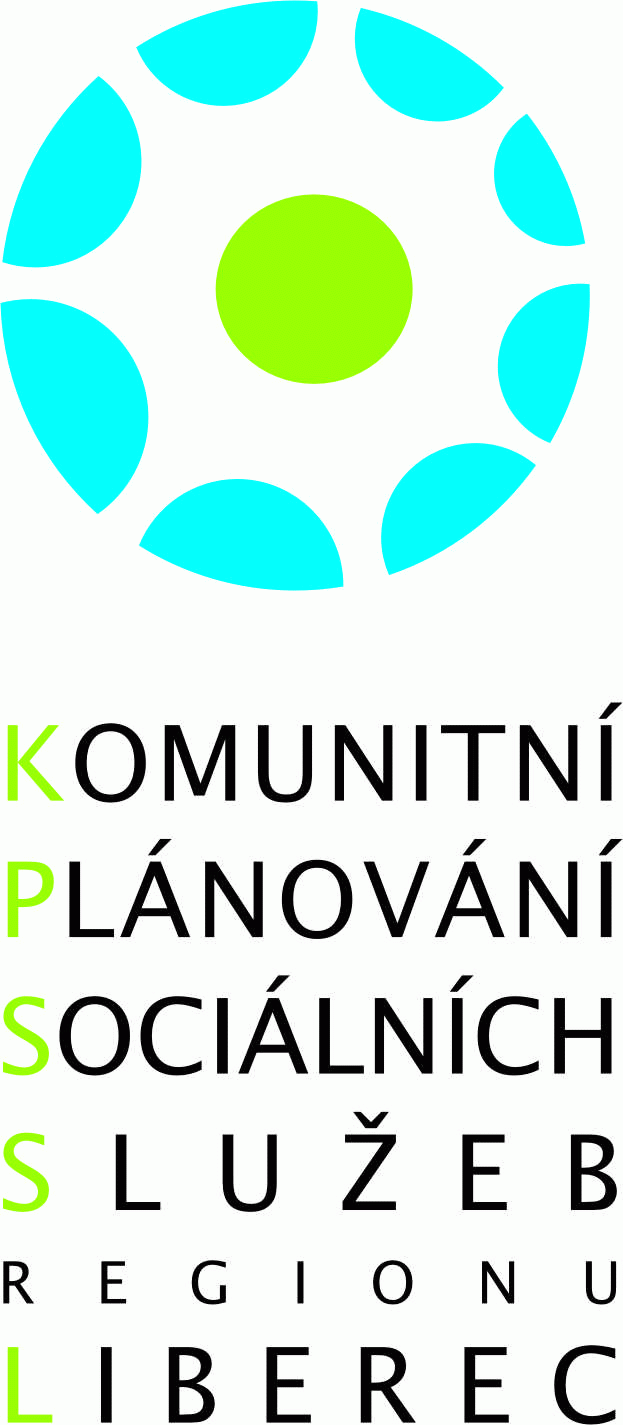 Setkání pracovní skupiny pro seniory – 21. 4. 2016Přítomni:  dle prezenční listiny Program :Přivítání hosta- Mgr. Jiřího Tůmy z KŮHlavním bodem jednání  - správné vyplňování tabulek kvalitativních indikátorů v části C závěrečné zprávy o poskytování služby.Bc. Tůma upozornil všechny členy, že tabulka potřeb a úspěšnosti řešení potřeb v části C již není součástí smlouvy o poskytování dotace na poskytování služeb v obecném hospodářském zájmu z rozpočtu LK z finančních prostředků MPSV. V metodice jsou uvedeny stále původní tabulky a na semináři pořádané KŮ bylo uvedeno, že vykazování jednotlivých indikátorů zůstává stejné jako v roce 2015. Ve smlouvě však jsou už uvedeny aktuální tabulky, které jsou závazné pro tento rok. Místo výše uvedené tabulky potřeb uživatelů je zde tabulka potřeb, které daná služba řeší. Každá organizace si sama nadefinuje tyto potřeby pro rok 2016. KŮ připravuje systémový projekt, kde budou karty potřeb pro jednotlivé služby nadefinovány pro rok 2017.Jednohlasně bylo schváleno členství v pracovní skupině organizaci Drak o.s. v souladu s jednacím řádem.Byla předána informace o ukončení členství organizace KSK Liberec z důvodů převážného zaměření na registrované služby. V případě, že probírané téma bude z oblasti, které se organizace věnuje a bude moci být nápomocna, ráda se zúčastní.Paní Marcinková seznámila přítomné se stavem žádosti na dotace z rozpočtu města a vysvětlila vyjádření obce k zařazení sociálních služeb do Základní sítě sociálních služeb Libereckého kraje a doporučení ŘPS k navýšení kapacity u některých služeb.  Paní Rissová  provedla členy pracovní skupiny v prostorách hospice.Děkuji Paní Rissové za možnost nahlédnout do prostor hospice a odlehčovací služby.Zapsala: Jana Urbanová